IMABSSyntax:IMABS  (  complex-number  )Description: Computes the absolute value of complex-number.Mathematical Formula: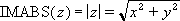 where z = x + yiArguments:Return Type and Value: number – The absolute value of complex-number.However, if complex-number is ill-formed, #NUM! is returned.[Example:

IMABS("3+4i") results in 5
IMABS("-2.5-34.6j") results in 34.69020035

end example]NameTypeDescriptioncomplex-numbertextThe complex number for which the absolute value is being computed. complex-number shall be in x + yi or x + yj text format.